Vi har brug for din støtte     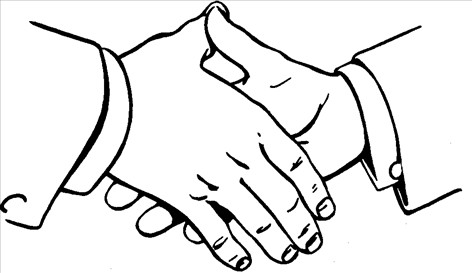  								                                  EN LILLE HÅND                                  - EN STOR HJÆLP…..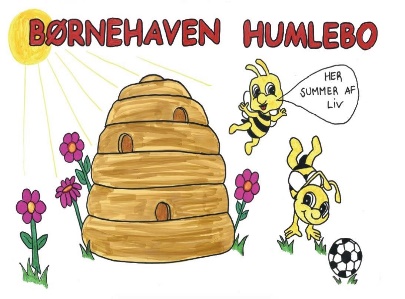 KØB ET STØTTEBEVISOG STØT FØLGENDE:DET GODE BØRNELIV I EN LILLE LOKAL PRIVAT BØRNEHAVE.STØT OP OM GODE KULTURELLE OPLEVELSER FOR BØRN I NETOP DIT LOKAL OMRÅDE.BEVAR DE SMÅ BØRNEHAVE KULTURER. GIV BØRNENE MULIGHED FOR NOGLE GODE OG ANDERLEDES OPLEVELSER I DERES NORMALE HVERDAG. 					STØTTEBEVISET KAN KØBES HOS:stoetteforeningenhumlebo@gmail.com som fremsender støttebeviset og reklamere på Facebook.INDBETALING PÅ Merkur bankReg. Nr.: 8401 Konto: 1284654kontant til støtteforeningens medlemmer. Adresse: teglværksvej 6, 4690 Haslev. Telefon: 56312562